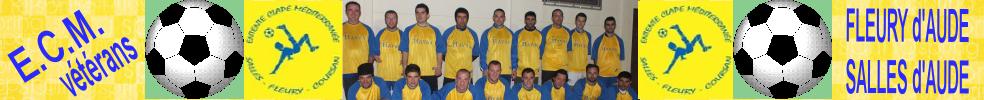 FICHE D’ENGAGEMENTMerci de retournez cette fiche  accompagnée du règlement (50%de la somme dûe) le plus rapidement possible à l’adresse suivante :Mme Chantal PIVET6 rue cros des pontils11560 FLEURY d’AUDE 06 28 49 08 33SignatureNom du clubvilleNom et tél du responsable1équipe50€ =50€repas6€ =total50 %Avec l’inscriptionReste à verser sur place